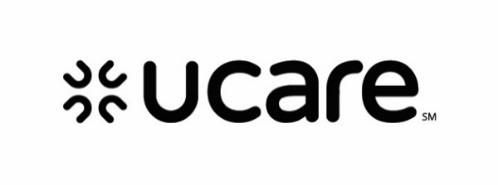 General AssessmentHealth HistoryPreventative CareActivities of Daily LivingHome SafetyMedications (Prescribed and Over-the-counter)Advanced DirectivesCase Manager Signature: 						Date: Type CM Name and Credentials:      Member Name:Member Name:UCare Number:DOB:UCare Product:Date Completed:Hospitalizations in last 12 months Hospitalizations in last 12 months Number:                        Please describe: Number:                        Please describe: ER Visits in last 12 months ER Visits in last 12 months Number                         Please describe: Number                         Please describe: Do you have any of the following health conditions?  Do you have any of the following health conditions?  Neurological:   Yes  No     If yes, what?Cardiac:   Yes  No     If yes, what?Respiratory:   Yes  No     If yes, what?GI:   Yes  No     If yes, what?Endocrine:   Yes  No     If yes, what?Orthopedic:   Yes  No     If yes, what?Renal:   Yes  No     If yes, what?Autoimmune:   Yes  No     If yes, what?Other:  Yes  No     If yes, what?Other:  Yes  No     If yes, what?Have you had any of the following tests or exams within the last 12 months?If No, would you like yourCM to assist scheduling?Annual Physical or wellness exam?    Comments Yes    No  Dental Exam?   Comments Yes    No  Vision Exam?  Comments Yes    No  Mammogram?  Comments Yes    No  Prostate Exam or PSA test?  Comments Yes    No  Colorectal screening?  Comments Yes    No  Flu Shot?  Comments Yes    No  Pneumonia Shot?  Comments Yes    No  For members with diabetes only.Have you had any of the following tests within the last 12 months?If No, would you like CM to assist scheduling?A1C test?       Kidney function (nephropathy) test?     Comments   Yes    No  Yes    No  Do you need assistance with any of the following (check all that apply).   If yes, please describe needs.   Ambulating/transferring        Grooming                            Dressing             Bathing        Going to the bathroom             Meal Preparation             EatingComments:  Do you feel safe within your current living arrangement?     Yes  No  Chose not to answerIf no, list circumstances:   Do you have any safety concerns about your living arrangement? (i.e. cords, rugs, stairs) Yes  No  Chose not to answerIf yes, describe: Have you fallen in the past 12 months? Yes  No  Chose not to answerComments:     Please list all medications and supplements you are taking.  Include name, dose and frequency taken.  How do you organize your medications? (i.e. med box, dispenser, etc.)Do you ever miss doses of your medications?   Yes  No  Chose not to answer If yes, please explain why: Do you have any of the following in place?   (Check all that apply) Advance Directives          Living Will	 Durable Power of Attorney for Health Care             Durable Power of Attorney for FinancialIf none of the above were listed, was a discussion about Advance Directives completed?         Yes  NoIf no, why not?      Additional Comments:  